Pomazunovsky AndriyExperience:Documents and further information:.     ,        .Position applied for: ETODate of birth: 14.09.1982 (age: 35)Citizenship: UkraineResidence permit in Ukraine: NoCountry of residence: UkraineCity of residence: SevastopolContact Tel. No: +38 (095) 872-88-81E-Mail: poav1982@mail.ruU.S. visa: NoE.U. visa: NoUkrainian biometric international passport: Not specifiedDate available from: 31.12.2013English knowledge: ModerateMinimum salary: 9000 $ per monthPositionFrom / ToVessel nameVessel typeDWTMEBHPFlagShipownerCrewing05.10.2013-05.12.2013ZAKHER EMPEROR, DP-1, AHTSAnchor Handling Tug Supply1973CAT 3516B2X2575 BHPMORONIZAKHER MARINE INTERNATIONAL INC.07.06.2013-03.08.2013ZAKHER EMPEROR, DP-1, AHTSAnchor Handling Tug Supply1973CAT 3516B2X2575 BHPMORONIZAKHER MARINE INTERNATIONAL INC.13.11.2012-13.03.2013ZAKHER EMPEROR, DP-1, AHTSAnchor Handling Tug Supply1973CAT 3516B2X2575 BHPMORONIZAKHER MARINE INTERNATIONAL INC.11.04.2012-12.08.2012ZAKHER EMPEROR, DP-1, AHTSAnchor Handling Tug Supply1973CAT 3516B2X2575 BHPMORONIZAKHER MARINE INTERNATIONAL INC.SEA LINE20.09.2011-26.01.2012CORAL SEA FOSAnchor Handling Tug Supply1316NOHAB F316V2X4080BHPPANAMAFIVE OCEANS SALVAGE CONSULTANTS LTDSEA LINE30.09.2010-10.05.2011CORAL SEA FOSAnchor Handling Tug Supply1316NOHAB F316V2X4080BHPPANAMAFIVE OCEANS SALVAGE CONSULTANTS LTDSEA LINE10.12.2009-24.06.2010ASD TUG SHARIEFF EXPRESSASD Tug â Azimuth Stern Drive Tug499NIIGATA 6L28HX2X1865 kWU.A.E.GLOBAL MARINE SERVICESSEA LINE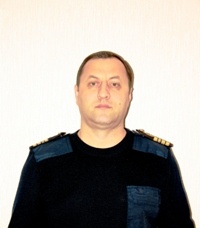 